       《在线课堂》学习单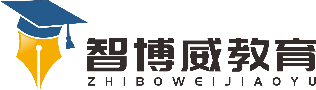 班级：              姓名：单元第四单元小数的意义和性质课题小数的性质温故知新1.填空题。0.58表示把1平均分成(　　)份，取其中的（    )份,它是由(　　)个0.1和(　　)个0.01组成的。0.45里面有(　　)个0.01。自主攀登2.小数的性质。1分米是米,即(　　)米,10厘米是10个米,可写成(　　)米,100毫米是100个米,即(　　)米。因为1分米=10厘米=100毫米,所以0.1=0.10=0.100。3.小数的化简。依据小数的性质,0.70可化简为(　　);105.0900可化简为(　　)。4.小数的改写。0.2的小数部分只含有(　　)位小数,在其末尾添上(　　)个0,就变成了三位小数;4.05只需在末尾添上(　　)个0,就变成三位小数。要将3改写成三位小数,首先在整数的右下角点上(　　　),然后添上(　　)个0。5.通过预习,我知道了,小数的(　　)添上“0”或去掉“0”,小数的大小(　　),这叫做小数的性质,根据这个性质我们可以把小数进行化简和改写。稳中有升6.化简下面各数。0.40　　　　　　1.850　　　　　　2.9007.不改变数的大小,把下面各数改写成三位小数。0.9　　　　　　30.04　　　　　　14说句心里话